Circular n.º 345/2017 – GABOsasco, 15 de agosto de 2017.Srs. (as) Diretores (as), Srs. (as) Professores (as) Coordenadores, Assunto: Documento Orientador: Corrigindo Rumos - Replanejamento 31/08 e 01/09 	A Dirigente Regional de Ensino, no uso de suas atribuições, em atendimento à solicitação do Boletim CGEB 205, Informação 1, de 14 de agosto de 2017, encaminha anexo Documento Orientador: Corrigindo Rumos – Replanejamento 31/08 e 01/09, para subsidiar a reflexão da equipe escolar a respeito das ações que serão desenvolvidas no segundo semestre sobre o processo de ensino e de aprendizagem, trazendo questões que serão discutidas no Replanejamento. Para tanto, propõe que o grupo-escola discuta sobre o que foi exitoso e o que precisa ser revisto nas definições que pautaram o plano de ação elaborado no início do ano letivo, com a finalidade de corrigir rumos, propondo ações para o segundo semestre. 	Antecipadamente agradece e enfatiza a importância do atendimento à essa ação.Atenciosamente.Irene Machado PantelidakisRG 17594614Dirigente Regional de Ensino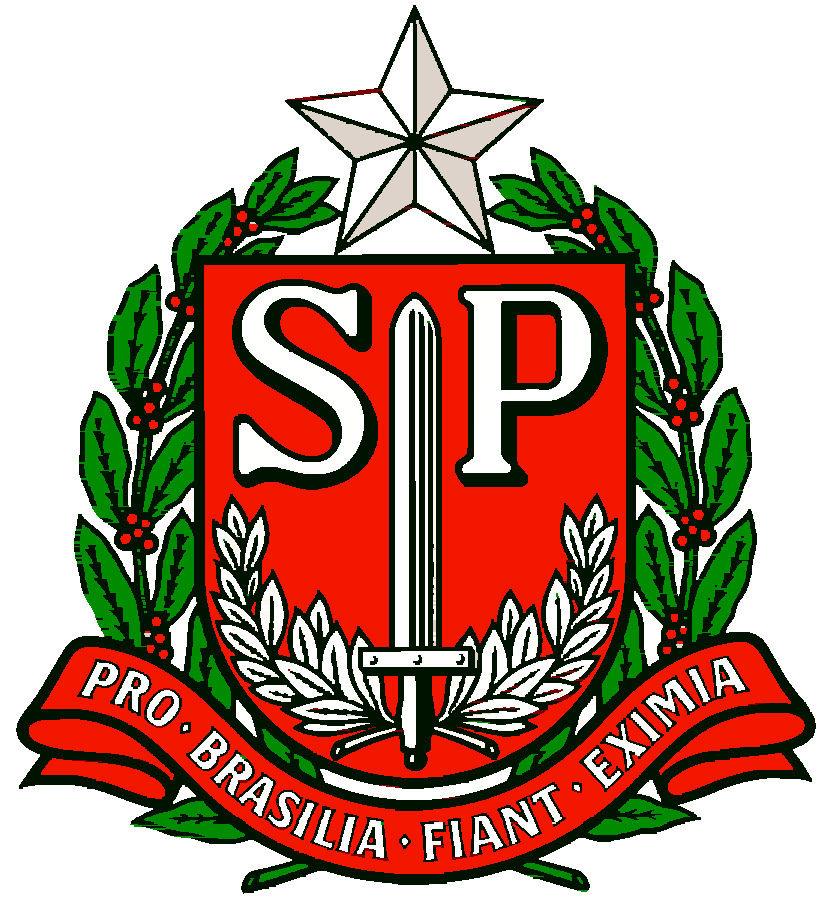 GOVERNO DO ESTADO DE SÃO PAULOSECRETARIA DE ESTADO DA EDUCAÇÃODIRETORIA DE ENSINO REGIÃO OSASCO